Independent examiner's report on the accountsIndependent examiner's report on the accountsIndependent examiner's report on the accounts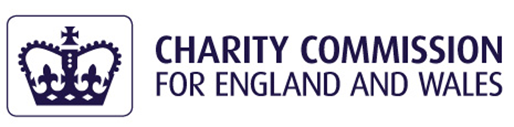 Report to the trustees/ members ofReport to the trustees/ members ofReport to the trustees/ members ofCharity NameCharity NameCharity NameCharity NameCharity NameOn accounts for the year endedOn accounts for the year endedOn accounts for the year ended31 December 202031 December 2020Charity no (if any)Set out on pagesSet out on pagesSet out on pages(remember  to include the page numbers of additional sheets)(remember  to include the page numbers of additional sheets)(remember  to include the page numbers of additional sheets)(remember  to include the page numbers of additional sheets)(remember  to include the page numbers of additional sheets)Respective responsibilities of trustees and examinerRespective responsibilities of trustees and examinerRespective responsibilities of trustees and examinerThe charity's trustees are responsible for the preparation of the accounts. The charity’s trustees consider that an audit is not required for this year under section 144 of the Charities Act 2011 (“the Charities Act”) and that an independent examination is needed.  [The charity’s gross income exceeded £250,000 and I am qualified to undertake the examination by being a qualified member of [named body]]. Delete [ ] if not applicable.It is my responsibility to: examine the accounts under section 145 of the Charities Act, to follow the procedures laid down in the general Directions given by the Charity Commission (under section 145(5)(b) of the Charities Act, and to state whether particular matters have come to my attentionThe charity's trustees are responsible for the preparation of the accounts. The charity’s trustees consider that an audit is not required for this year under section 144 of the Charities Act 2011 (“the Charities Act”) and that an independent examination is needed.  [The charity’s gross income exceeded £250,000 and I am qualified to undertake the examination by being a qualified member of [named body]]. Delete [ ] if not applicable.It is my responsibility to: examine the accounts under section 145 of the Charities Act, to follow the procedures laid down in the general Directions given by the Charity Commission (under section 145(5)(b) of the Charities Act, and to state whether particular matters have come to my attentionThe charity's trustees are responsible for the preparation of the accounts. The charity’s trustees consider that an audit is not required for this year under section 144 of the Charities Act 2011 (“the Charities Act”) and that an independent examination is needed.  [The charity’s gross income exceeded £250,000 and I am qualified to undertake the examination by being a qualified member of [named body]]. Delete [ ] if not applicable.It is my responsibility to: examine the accounts under section 145 of the Charities Act, to follow the procedures laid down in the general Directions given by the Charity Commission (under section 145(5)(b) of the Charities Act, and to state whether particular matters have come to my attentionThe charity's trustees are responsible for the preparation of the accounts. The charity’s trustees consider that an audit is not required for this year under section 144 of the Charities Act 2011 (“the Charities Act”) and that an independent examination is needed.  [The charity’s gross income exceeded £250,000 and I am qualified to undertake the examination by being a qualified member of [named body]]. Delete [ ] if not applicable.It is my responsibility to: examine the accounts under section 145 of the Charities Act, to follow the procedures laid down in the general Directions given by the Charity Commission (under section 145(5)(b) of the Charities Act, and to state whether particular matters have come to my attentionThe charity's trustees are responsible for the preparation of the accounts. The charity’s trustees consider that an audit is not required for this year under section 144 of the Charities Act 2011 (“the Charities Act”) and that an independent examination is needed.  [The charity’s gross income exceeded £250,000 and I am qualified to undertake the examination by being a qualified member of [named body]]. Delete [ ] if not applicable.It is my responsibility to: examine the accounts under section 145 of the Charities Act, to follow the procedures laid down in the general Directions given by the Charity Commission (under section 145(5)(b) of the Charities Act, and to state whether particular matters have come to my attentionBasis of independent examiner’s statementBasis of independent examiner’s statementBasis of independent examiner’s statementMy examination was carried out in accordance with general Directions given by the Charity Commission.  An examination includes a review of the accounting records kept by the charity and a comparison of the accounts presented with those records.  It also includes consideration of any unusual items or disclosures in the accounts, and seeking explanations from the trustees concerning any such matters.  The procedures undertaken do not provide all the evidence that would be required in an audit, and consequently no opinion is given as to whether the accounts present a ‘true and fair’ view and the report is limited to those matters set out in the statement below.My examination was carried out in accordance with general Directions given by the Charity Commission.  An examination includes a review of the accounting records kept by the charity and a comparison of the accounts presented with those records.  It also includes consideration of any unusual items or disclosures in the accounts, and seeking explanations from the trustees concerning any such matters.  The procedures undertaken do not provide all the evidence that would be required in an audit, and consequently no opinion is given as to whether the accounts present a ‘true and fair’ view and the report is limited to those matters set out in the statement below.My examination was carried out in accordance with general Directions given by the Charity Commission.  An examination includes a review of the accounting records kept by the charity and a comparison of the accounts presented with those records.  It also includes consideration of any unusual items or disclosures in the accounts, and seeking explanations from the trustees concerning any such matters.  The procedures undertaken do not provide all the evidence that would be required in an audit, and consequently no opinion is given as to whether the accounts present a ‘true and fair’ view and the report is limited to those matters set out in the statement below.My examination was carried out in accordance with general Directions given by the Charity Commission.  An examination includes a review of the accounting records kept by the charity and a comparison of the accounts presented with those records.  It also includes consideration of any unusual items or disclosures in the accounts, and seeking explanations from the trustees concerning any such matters.  The procedures undertaken do not provide all the evidence that would be required in an audit, and consequently no opinion is given as to whether the accounts present a ‘true and fair’ view and the report is limited to those matters set out in the statement below.My examination was carried out in accordance with general Directions given by the Charity Commission.  An examination includes a review of the accounting records kept by the charity and a comparison of the accounts presented with those records.  It also includes consideration of any unusual items or disclosures in the accounts, and seeking explanations from the trustees concerning any such matters.  The procedures undertaken do not provide all the evidence that would be required in an audit, and consequently no opinion is given as to whether the accounts present a ‘true and fair’ view and the report is limited to those matters set out in the statement below.Independent examiner's statementIndependent examiner's statementIndependent examiner's statementIn connection with my examination, no material matters have come to my attention (other than that disclosed below *) which gives me cause to believe that in, any material respect:the accounting records were not kept in accordance with section 130 of the Charities Act; or the accounts did not accord with the accounting records; orthe accounts did not comply with the applicable requirements concerning the form and content of accounts set out in the Charities (Accounts and Reports) Regulations 2008 other than any requirement that the accounts give a ‘true and fair’ view which is not a matter considered as part of an independent examination. I have come across no other matters in connection with the examination to which attention should be drawn in this report in order to enable a proper understanding of the accounts to be reached.* Please delete the words in the brackets if they do not apply.In connection with my examination, no material matters have come to my attention (other than that disclosed below *) which gives me cause to believe that in, any material respect:the accounting records were not kept in accordance with section 130 of the Charities Act; or the accounts did not accord with the accounting records; orthe accounts did not comply with the applicable requirements concerning the form and content of accounts set out in the Charities (Accounts and Reports) Regulations 2008 other than any requirement that the accounts give a ‘true and fair’ view which is not a matter considered as part of an independent examination. I have come across no other matters in connection with the examination to which attention should be drawn in this report in order to enable a proper understanding of the accounts to be reached.* Please delete the words in the brackets if they do not apply.In connection with my examination, no material matters have come to my attention (other than that disclosed below *) which gives me cause to believe that in, any material respect:the accounting records were not kept in accordance with section 130 of the Charities Act; or the accounts did not accord with the accounting records; orthe accounts did not comply with the applicable requirements concerning the form and content of accounts set out in the Charities (Accounts and Reports) Regulations 2008 other than any requirement that the accounts give a ‘true and fair’ view which is not a matter considered as part of an independent examination. I have come across no other matters in connection with the examination to which attention should be drawn in this report in order to enable a proper understanding of the accounts to be reached.* Please delete the words in the brackets if they do not apply.In connection with my examination, no material matters have come to my attention (other than that disclosed below *) which gives me cause to believe that in, any material respect:the accounting records were not kept in accordance with section 130 of the Charities Act; or the accounts did not accord with the accounting records; orthe accounts did not comply with the applicable requirements concerning the form and content of accounts set out in the Charities (Accounts and Reports) Regulations 2008 other than any requirement that the accounts give a ‘true and fair’ view which is not a matter considered as part of an independent examination. I have come across no other matters in connection with the examination to which attention should be drawn in this report in order to enable a proper understanding of the accounts to be reached.* Please delete the words in the brackets if they do not apply.In connection with my examination, no material matters have come to my attention (other than that disclosed below *) which gives me cause to believe that in, any material respect:the accounting records were not kept in accordance with section 130 of the Charities Act; or the accounts did not accord with the accounting records; orthe accounts did not comply with the applicable requirements concerning the form and content of accounts set out in the Charities (Accounts and Reports) Regulations 2008 other than any requirement that the accounts give a ‘true and fair’ view which is not a matter considered as part of an independent examination. I have come across no other matters in connection with the examination to which attention should be drawn in this report in order to enable a proper understanding of the accounts to be reached.* Please delete the words in the brackets if they do not apply.Signed:Signed:Signed:Date:Name:Name:Name:Relevant professional qualification(s) or body (if any):Relevant professional qualification(s) or body (if any):Relevant professional qualification(s) or body (if any):Address:Address:Address:Section B                           Disclosure Section B                           Disclosure Section B                           Disclosure Section B                           Disclosure Section B                           Disclosure Section B                           Disclosure Section B                           Disclosure Section B                           Disclosure Only complete if the examiner needs to highlight material matters of concern (see CC32, Independent examination of charity accounts: directions and guidance for examiners). Only complete if the examiner needs to highlight material matters of concern (see CC32, Independent examination of charity accounts: directions and guidance for examiners). Only complete if the examiner needs to highlight material matters of concern (see CC32, Independent examination of charity accounts: directions and guidance for examiners). Only complete if the examiner needs to highlight material matters of concern (see CC32, Independent examination of charity accounts: directions and guidance for examiners). Only complete if the examiner needs to highlight material matters of concern (see CC32, Independent examination of charity accounts: directions and guidance for examiners). Give here brief details of any items that the examiner wishes to disclose.Give here brief details of any items that the examiner wishes to disclose.Give here brief details of any items that the examiner wishes to disclose.